Кессоны полимерные скважинные, Для технологического оборудования,
использования в качестве погреба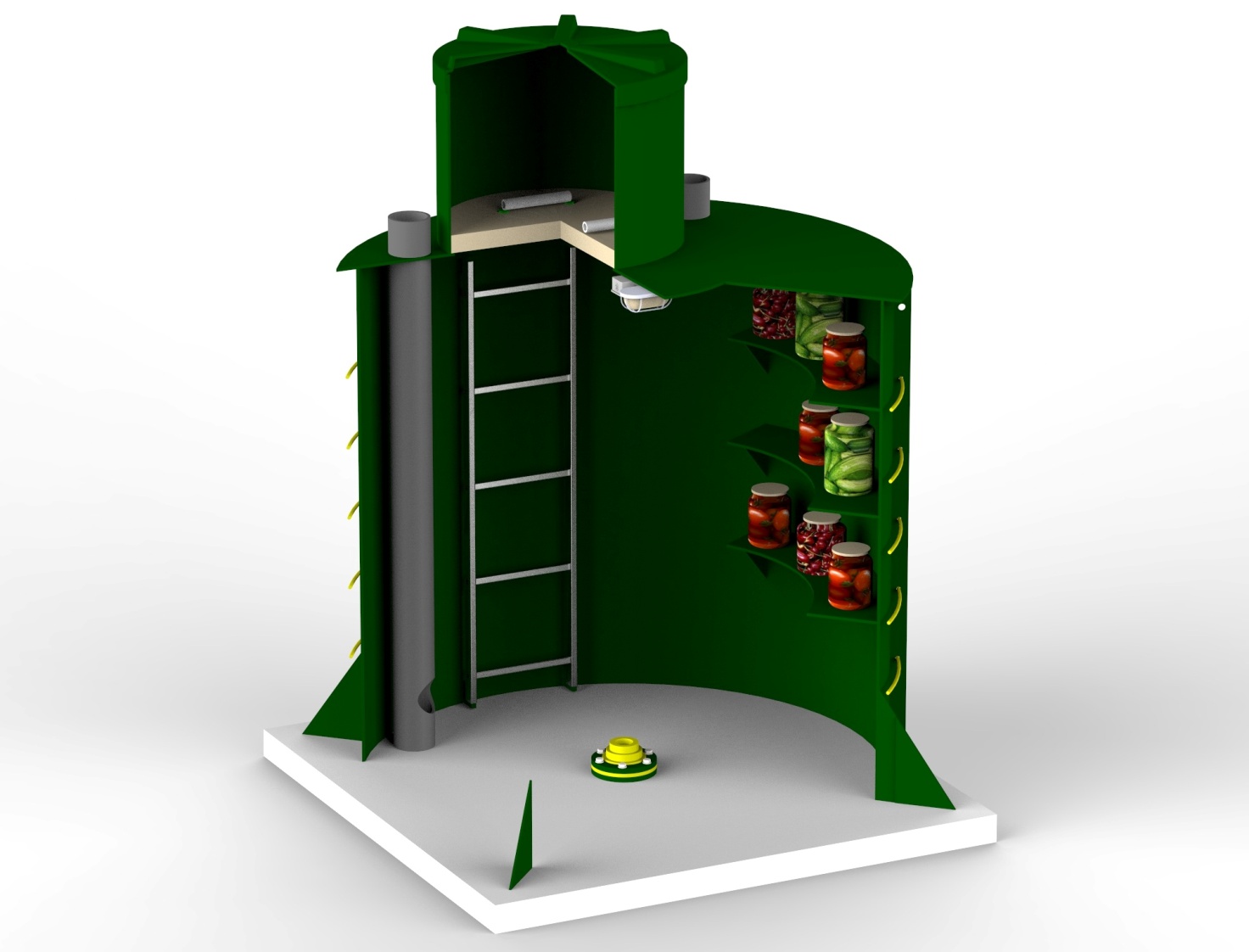 Технический паспортНазначениеКессоны полимерные скважинные, для технологического оборудования и использования в качестве погреба, предназначены для установки на обсадную скважинную трубу, размещения технологического и прочего оборудования в герметичной камере ниже уровня грунта, коммутации трубопроводов и кабелей, использования в качестве резервуаров для хранения продуктов и жидкостей при постоянной пониженной температуре.Кессоны Коломаки спроектированы для подземной эксплуатации рассчитаны на существенное равномерное давление грунта и грунтовых вод.Технические характеристикиКорпус Кессона изготавливается из чешского конструктивного полипропилена различных видов, что делает его практически невосприимчивым к агрессивным средам. Раскрой деталей и наиболее ответственные сварные узлы выполняются на автоматическом оборудовании.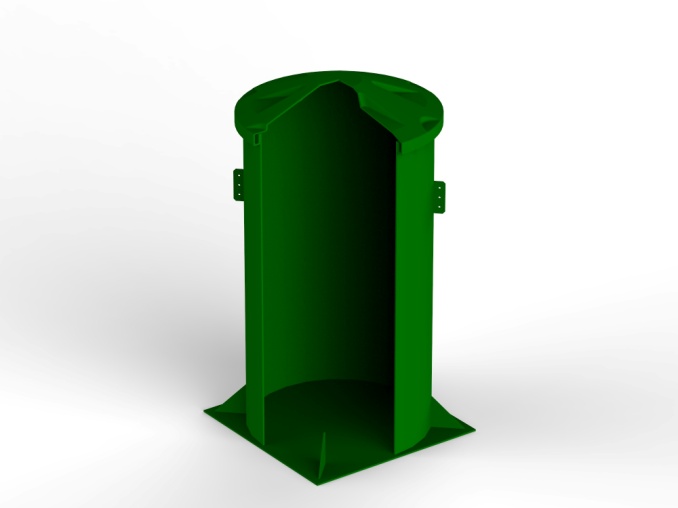 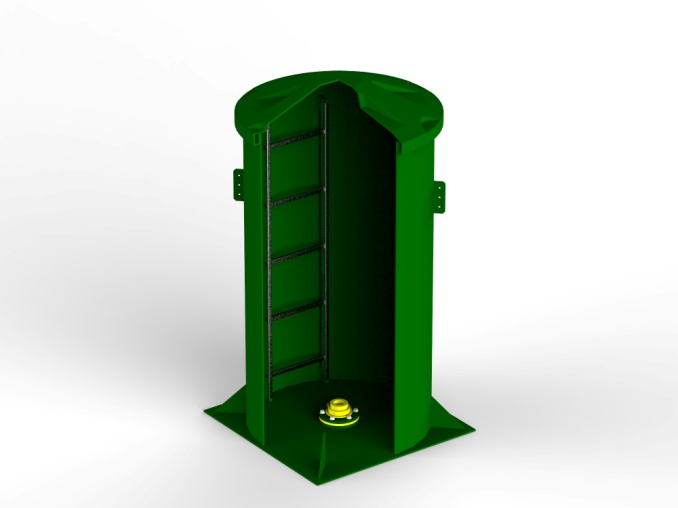 Находящееся непосредственно внутри корпуса Кессона электрооборудование защищено от попадания влаги.Дополнительное оборудование рассчитано на эксплуатацию в условиях повышенной влажности.Выпускаются кессоны нескольких разновидностей.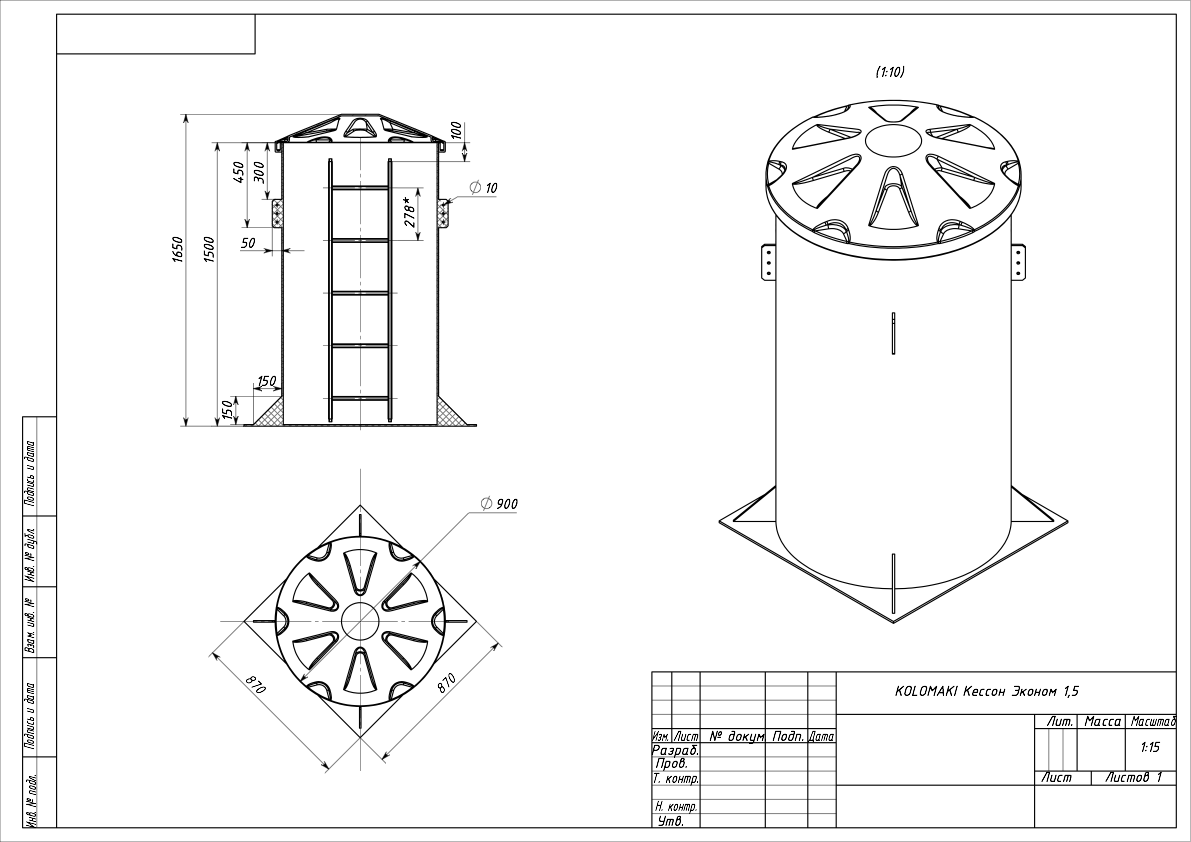 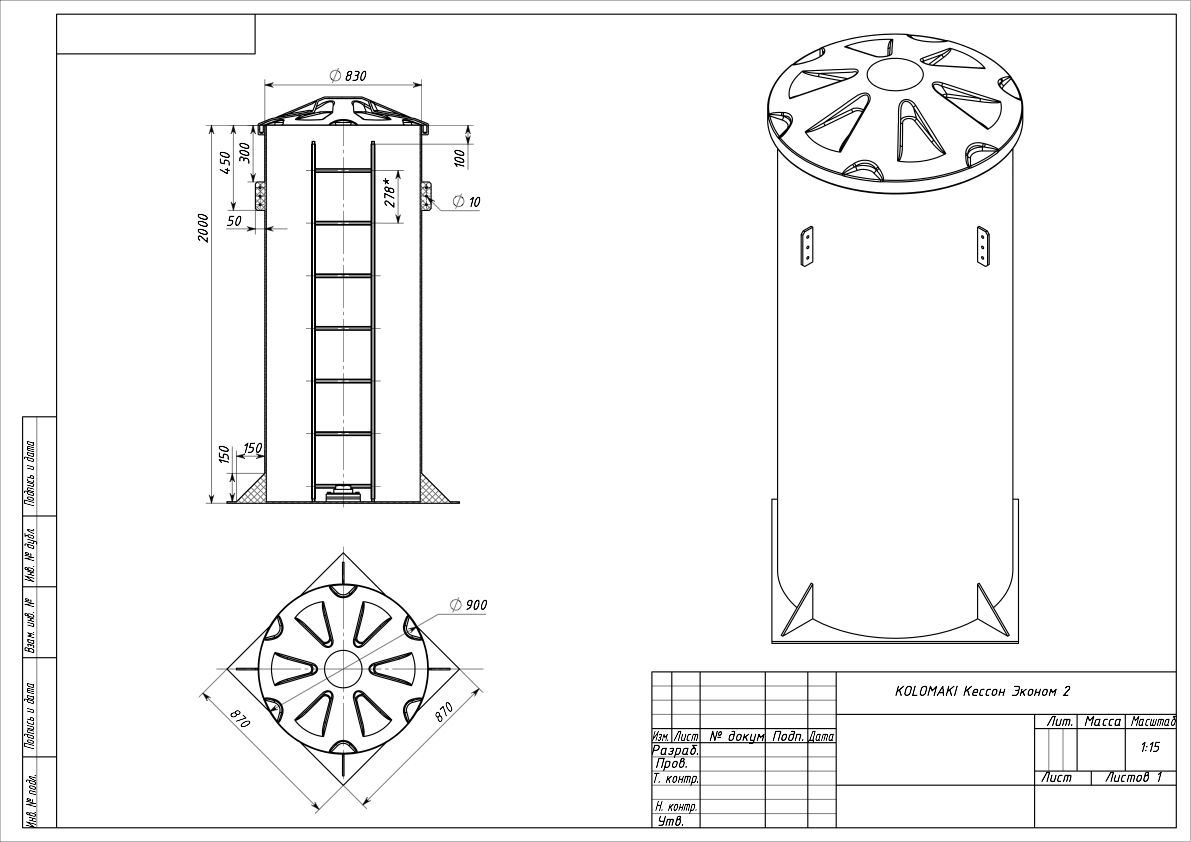 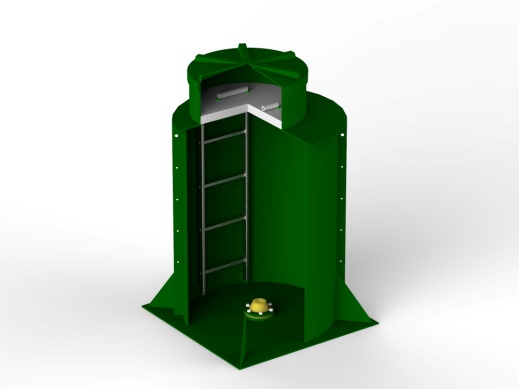 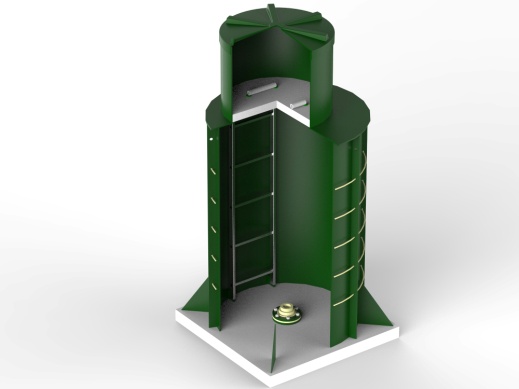 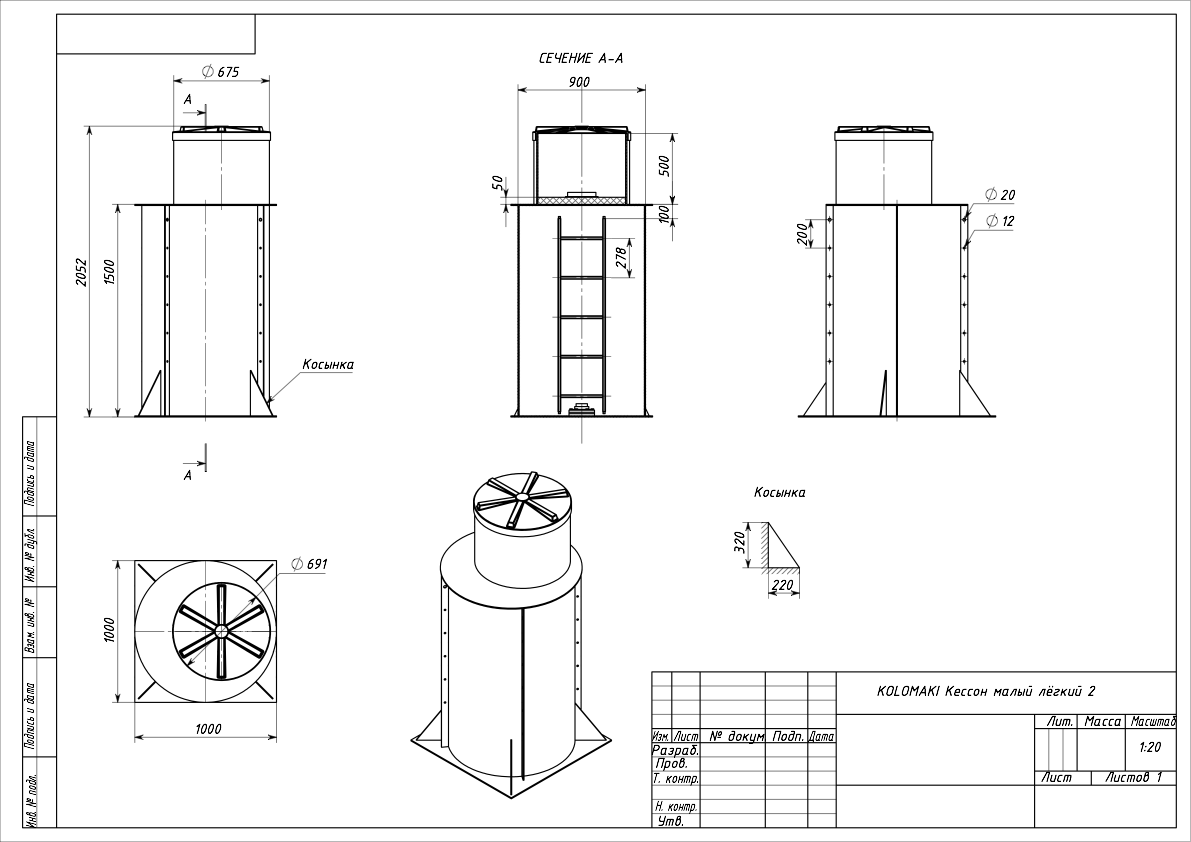 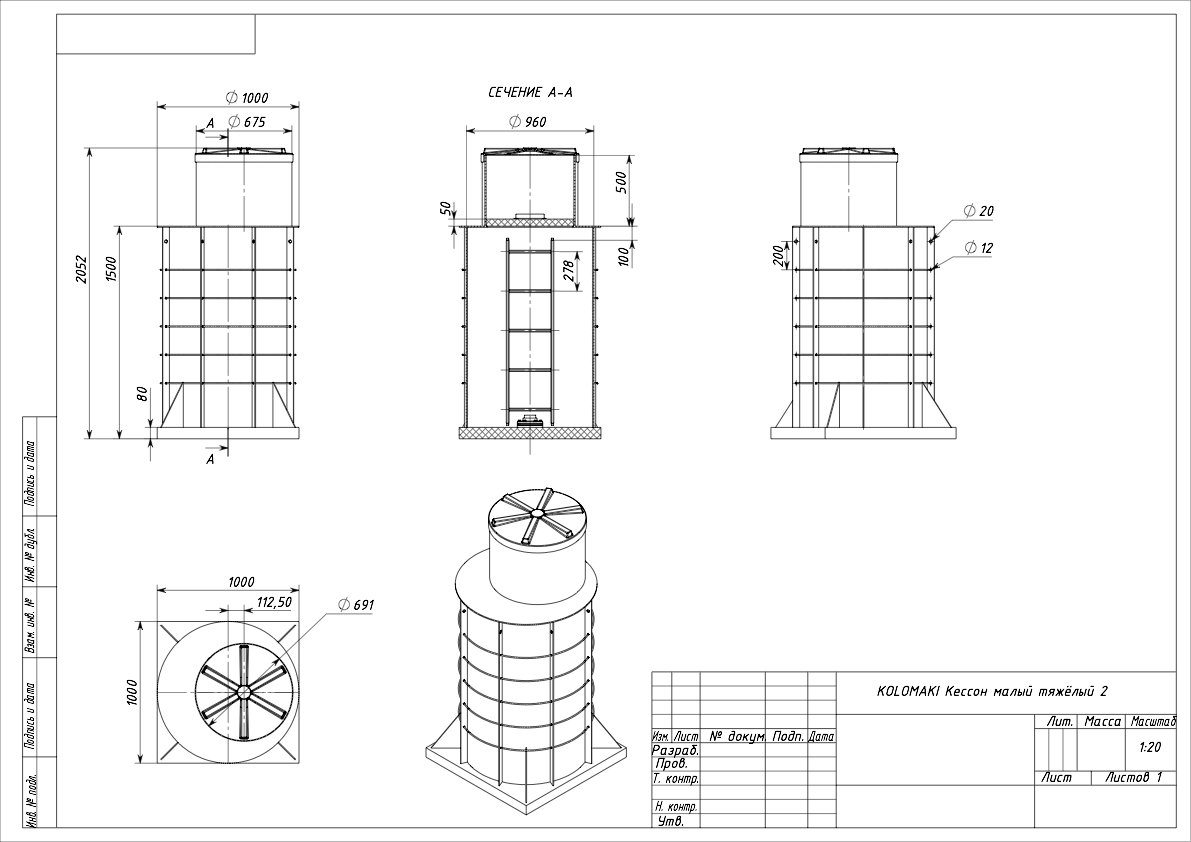 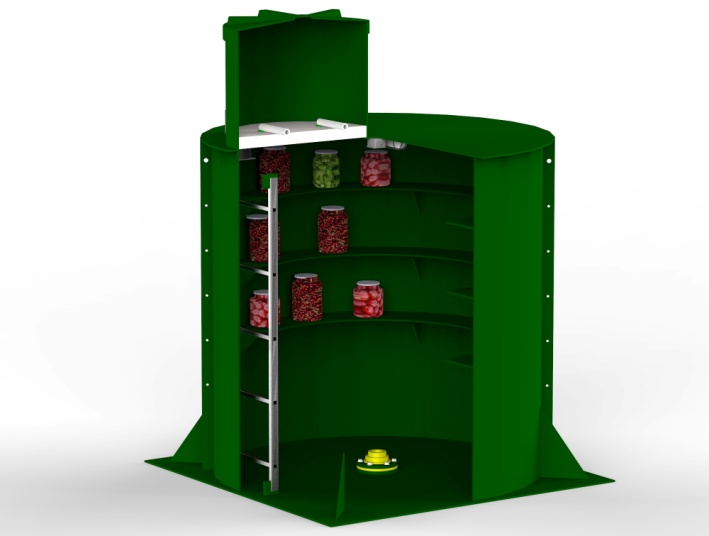 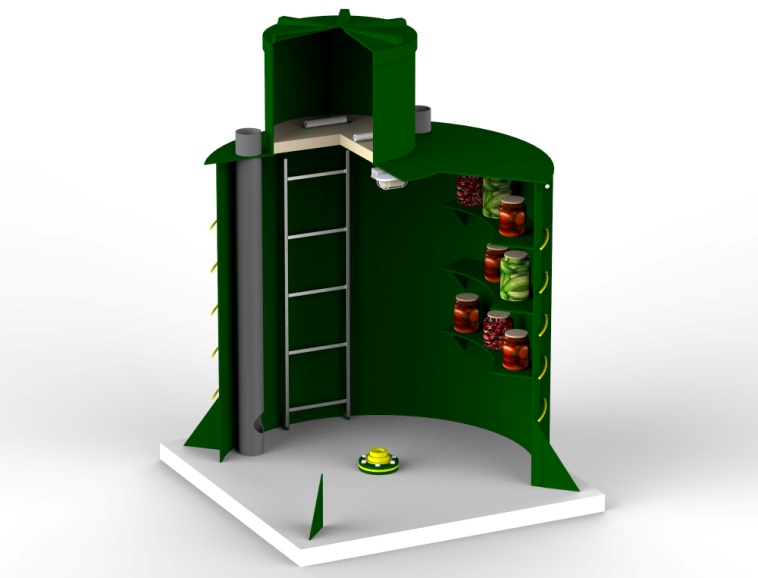 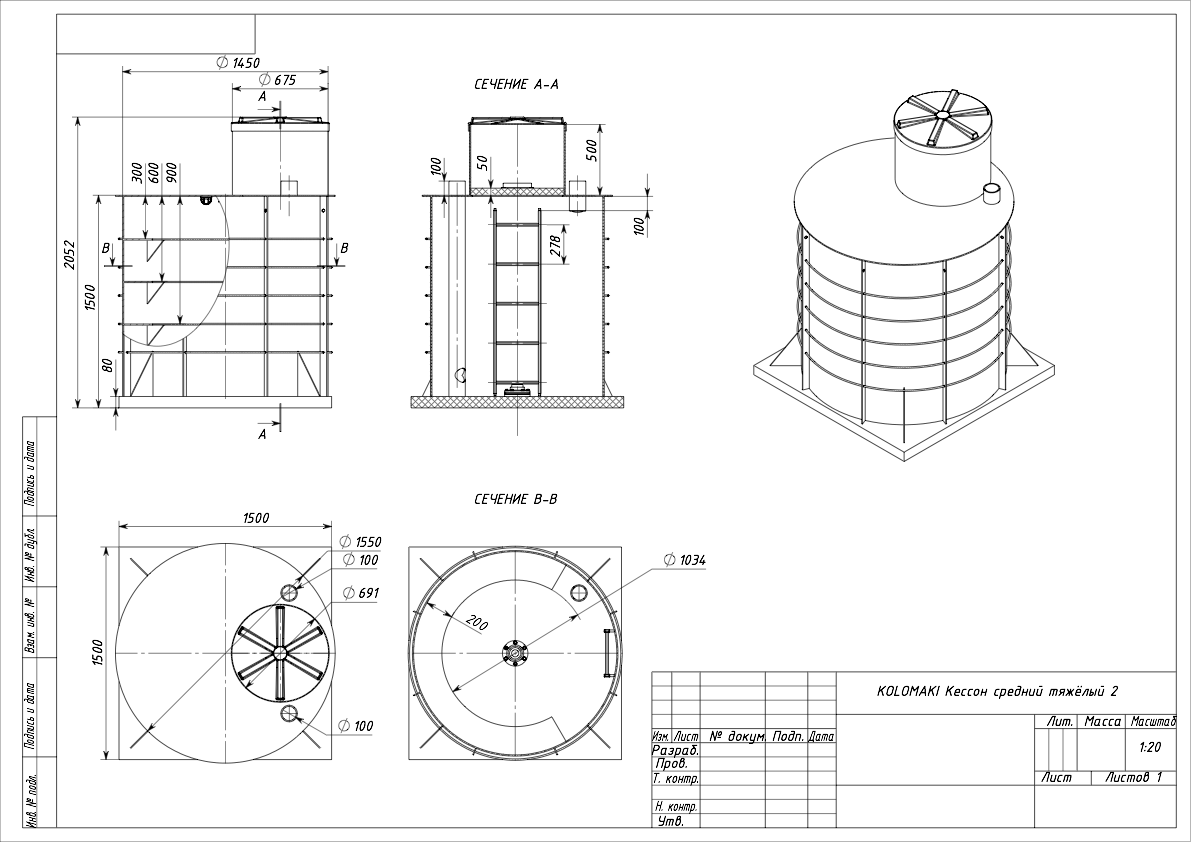 Инструкция по монтажу и вводу в эксплуатациюКессон Коломаки поставляется в виде готового к монтажу корпуса и комплекта дополнительного оборудования, закрепленного на штатных местах.Последовательность действий при монтаже Кессона:1/ Подготовьте котлован заданных размеров. При монтаже стандартного оборудования глубина котлована должна быть на 250 мм. меньше высоты Кессона и на 500 мм. шире и длиннее размеров основания Кессона.2/ Опустите Кессон в котлован на уплотненное и выровненное основание. Рекомендуется произвести подсыпку песчаной подушки под основание системы.3/ Проверьте вертикальность установки оборудования в котловане. 4/ Производите послойную засыпку пазух между стенкой Кессона и стенкой котлована смесью песка с цементом в соотношении от 4 к1 до 6 к1 в зависимости от грунтовых условий. Насыпав слой цементно-песчаной смеси в 200-300мм, наполните Кессон водой до того же уровня. Слегка утрамбуйте грунт по периметру Кессона. Повторяйте описанные операции до полного засыпания котлована и до наполнения Кессона водой до уровня основания горловины. Допускается отсыпка пазух песком на сухих песчаных участках, уровень грунтовых вод на которых не поднимается выше отметки в 1500 мм. от поверхности грунта.5/ Производите откачку воды из Кессона не ранее чем через 7 дней с момента монтажа.6/ Подключите кабель, подающий напряжение, к клемной колодке в электромонтажной коробке (при необходимости).Требования к вентиляции и электроснабжениюИспользуемые вентиляционные трубы должны иметь сечение не менее 100мм. Электроснабжение должно быть стабилизировано и недолжно отклоняться от нормативного более чем на 10%. Скачки напряжения не допускаются.Контроль за состоянием Кессона и его техническое обслуживаниеПроизводите визуальный контроль за состоянием электрооборудования Кессона не реже 1 раза в месяц. Техническое обслуживание корпуса кессона не требуется.Срок службы и гарантийный период работы станцииСрок службы пластиковых частей Кессона не менее 50 лет. Гарантийный срок службы Кессона- 5 (пять) лет с момента монтажа (при отсутствии в паспорте отметки о монтаже-  5 лет с момента реализации Кессона).Отметки о продаже, транспортировке, вводе в эксплуатацию, гарантийном ремонте и обслуживанииМодель______________________________________________________________________Дополнительноеоборудование____________________________________________________________________________________________________________________________________________________________________________________________________________Датапродажи_________________________________________________________________Продавец_____________________________________________________________________печатьТранспортировкапроизведена___________________________________________________Транспортнаякомпания_________________________________________________________печатьМонтажпроизведен____________________________________________________________Монтажнаяорганизация________________________________________________________печатьОтметкиопроведенииремонта3Кессоны СРЕДНИЕ цилиндрической формы диаметром 1,4 метра, стенка 8мм, гомогенный полипропиленКессоны СРЕДНИЕ цилиндрической формы диаметром 1,4 метра, стенка 8мм, гомогенный полипропиленКессоны СРЕДНИЕ цилиндрической формы диаметром 1,4 метра, стенка 8мм, гомогенный полипропиленТип/Высота2,0м2,5мНазначениеЛегкий: 4 проф. ребра, дно 10ммСредний легкий 2,0
Средний легкий 2,5
Для установки в легких сухих грунтах, рекомендуется цементно-песчаная обсыпка. Для монтажа скважинного оборудования, насосов. Для использования в качестве погреба.Легкий: 4 проф. ребра, дно 10ммСредний легкий 2,0
Средний легкий 2,5
Для установки в легких сухих грунтах, рекомендуется цементно-песчаная обсыпка. Для монтажа скважинного оборудования, насосов. Для использования в качестве погреба.Легкий: 4 проф. ребра, дно 10ммСредний легкий 2,0
Средний легкий 2,5
Для установки в легких сухих грунтах, рекомендуется цементно-песчаная обсыпка. Для монтажа скважинного оборудования, насосов. Для использования в качестве погреба.Легкий: 4 проф. ребра, дно 10ммСредний легкий 2,0
Средний легкий 2,5
Для установки в легких сухих грунтах, рекомендуется цементно-песчаная обсыпка. Для монтажа скважинного оборудования, насосов. Для использования в качестве погреба.Легкий: 4 проф. ребра, дно 10ммСредний легкий 2,0
Средний легкий 2,5
Для установки в легких сухих грунтах, рекомендуется цементно-песчаная обсыпка. Для монтажа скважинного оборудования, насосов. Для использования в качестве погреба.Легкий: 4 проф. ребра, дно 10ммСредний легкий 2,0
Средний легкий 2,5
Для установки в легких сухих грунтах, рекомендуется цементно-песчаная обсыпка. Для монтажа скважинного оборудования, насосов. Для использования в качестве погреба.Тяжелый: 8 ребер-закладных под арматуру, арматура, дно 80ммСредний тяжелый 2,0
Средний тяжелый 2,5
Для установки в пучинистых и водонасыщеных грунтах, требуется бетонирование по периметру. Для монтажа скважинного оборудования, насосов. Для использования в качестве погреба.Тяжелый: 8 ребер-закладных под арматуру, арматура, дно 80ммСредний тяжелый 2,0
Средний тяжелый 2,5
Для установки в пучинистых и водонасыщеных грунтах, требуется бетонирование по периметру. Для монтажа скважинного оборудования, насосов. Для использования в качестве погреба.Тяжелый: 8 ребер-закладных под арматуру, арматура, дно 80ммСредний тяжелый 2,0
Средний тяжелый 2,5
Для установки в пучинистых и водонасыщеных грунтах, требуется бетонирование по периметру. Для монтажа скважинного оборудования, насосов. Для использования в качестве погреба.Тяжелый: 8 ребер-закладных под арматуру, арматура, дно 80ммСредний тяжелый 2,0
Средний тяжелый 2,5
Для установки в пучинистых и водонасыщеных грунтах, требуется бетонирование по периметру. Для монтажа скважинного оборудования, насосов. Для использования в качестве погреба.Тяжелый: 8 ребер-закладных под арматуру, арматура, дно 80ммСредний тяжелый 2,0
Средний тяжелый 2,5
Для установки в пучинистых и водонасыщеных грунтах, требуется бетонирование по периметру. Для монтажа скважинного оборудования, насосов. Для использования в качестве погреба.Тяжелый: 8 ребер-закладных под арматуру, арматура, дно 80ммСредний тяжелый 2,0
Средний тяжелый 2,5
Для установки в пучинистых и водонасыщеных грунтах, требуется бетонирование по периметру. Для монтажа скважинного оборудования, насосов. Для использования в качестве погреба.Дополнительное оборудованиеУтеплительУтеплительДополнительное оборудованиеЛестница алюминиевая 2мЛестница алюминиевая 2,5мДополнительное оборудованиеМуфта скважиннаяМуфта скважиннаяДополнительное оборудованиеПатрубок в стенкеПатрубок в стенкеДополнительное оборудованиеПатрубок с сальником для ввода электрического кабеляПатрубок с сальником для ввода электрического кабеляДополнительное оборудованиеЭлектромонтажная коробкаЭлектромонтажная коробкаДополнительное оборудованиеСветильник потолочныйСветильник потолочныйДополнительное оборудованиеВентилятор вытяжойВентилятор вытяжойДополнительное оборудованиеРадиатор электрическийРадиатор электрическийДополнительное оборудованиеВентиляционные патрубки (2шт.)Вентиляционные патрубки (2шт.)Дополнительное оборудованиеПолка «для банок» изогнутаяПолка «для банок» изогнутаяДополнительное оборудованиеПолка «для вина» изогнутаяПолка «для вина» изогнутаяДополнительное оборудованиеТермометрТермометрДатаВидыработОрганизацияПодпись, печать